GUÍA DE EDUCACIÓN FÍSICA¿Qué necesito saber?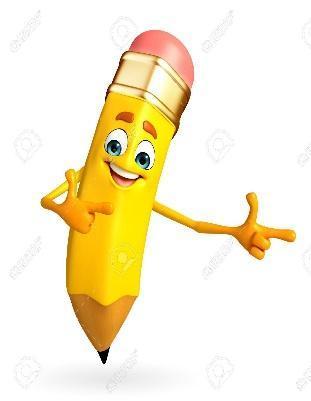 Entonces:Demostrar es: mostrar los ejercicios con técnica correcta.Beneficios de la actividad física: es el conjunto de repuestas que tiene tu cuerpo frente el ejercicio y que permite mejorar nuestra saludEntonces, en esta guía realizaremos lo siguiente:Ejecutarán los mismos ejercicios de la semana número 5 para tener un registro de tus logros y conocerás los beneficios de hacer actividad física.1.- Lee con atención:Si practicas algún deporte, aprenden a seguir reglas y a crear hábitos.Aumentan sus habilidades motoras.Favorece su desarrollo físico, con el crecimiento de sus huesos y músculos.Se pueden corregir algunos defectos físicos.Duermen mejor.Les aleja del sedentarismo, reduciendo el tiempo que dedican a la televisión y los videojuegos.Son más sanos, pues la práctica regular ejercicio físico les aporta los mismos beneficios para el organismo que a los adultos.2.- Descubre los deportes y completa el crucigrama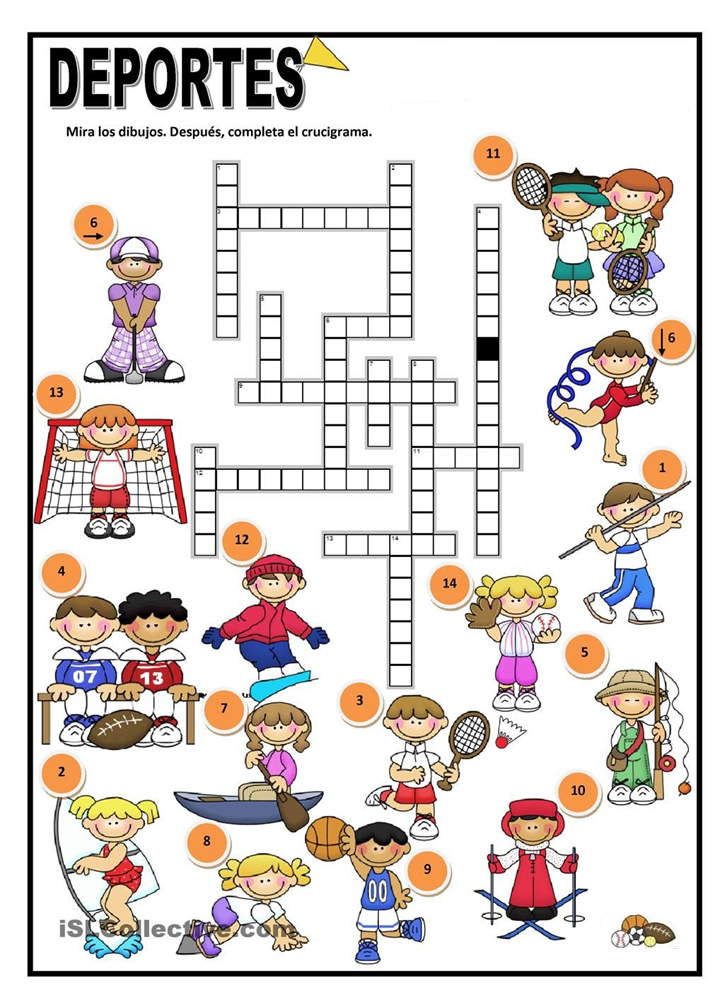 3.- Ejercítate:a.- Elige dos días de la semana para realizar el circuito de ejerciciosb.- Elige un día aparte para realizar una actividad física que te guste, como bailar, dominar un balón, jugar al luche, saltar a la cuerda, lanzar un peluche, etcc.- Debes registrar la cantidad de ejercicios que haces en el tiempo dado y escribir la actividad que elegiste    4.- Registra tus logros: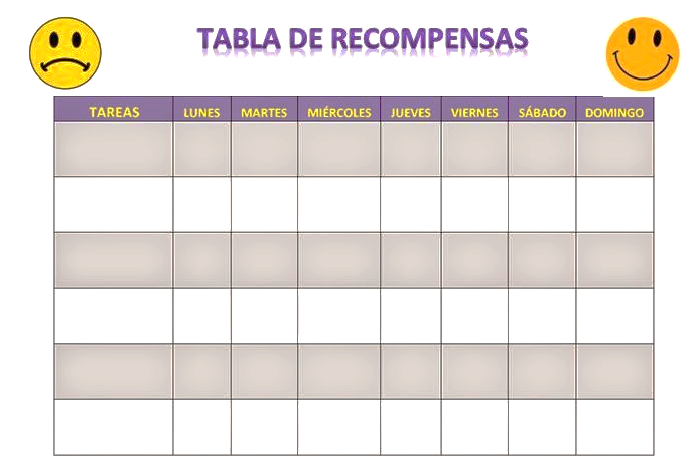 Para reflexionar ¿De qué sirve realizar deporte?________________________________________________________________________________________________________________________________________________________________Encuentra la respuesta correcta: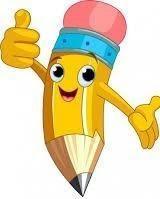 Autoevaluación o Reflexión personal sobre la actividad:                     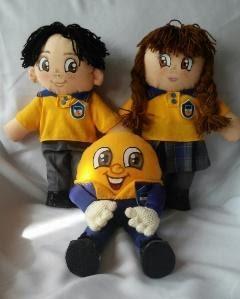 1.- ¿Qué fue lo más difícil de este trabajo? ¿Por qué?Nombre:Curso: 3°A            4°A   Fecha: semana N°8             sesión N°1 ¿QUÉ APRENDEREMOS?¿QUÉ APRENDEREMOS?¿QUÉ APRENDEREMOS?Objetivo (s): OA08: Describir y registrar las respuestas corporales provocadas por la práctica de actividad física, como aumento de la frecuencia cardiaca y respiratoria.Objetivo (s): OA08: Describir y registrar las respuestas corporales provocadas por la práctica de actividad física, como aumento de la frecuencia cardiaca y respiratoria.Objetivo (s): OA08: Describir y registrar las respuestas corporales provocadas por la práctica de actividad física, como aumento de la frecuencia cardiaca y respiratoria.Contenidos: Reconocer los beneficios de la actividad físicaContenidos: Reconocer los beneficios de la actividad físicaContenidos: Reconocer los beneficios de la actividad físicaObjetivo de la semana: Esta semana verás lo bueno que es hacer ejerciciosObjetivo de la semana: Esta semana verás lo bueno que es hacer ejerciciosObjetivo de la semana: Esta semana verás lo bueno que es hacer ejerciciosHabilidad: demostrarHabilidad: demostrarHabilidad: demostrarDemostrar: realizar los ejercicios bien ejecutados y en el tiempo establecido Beneficios de la actividad física: son las mejoras que obtiene nuestro organismo al realizar una actividad física de manera frecuente y  no sólo hay beneficios en el cuerpo humano, como favorecer el crecimiento, sino que también ayuda a la autoestima, a la buena utilización de la energía diaria y evita trastornos del sueño. EjercicioEjecuciónCantidad de ejercicios ejecutados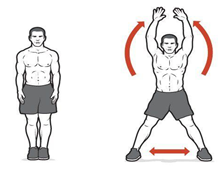 1.- Realiza 30 segundos de saltos tijeras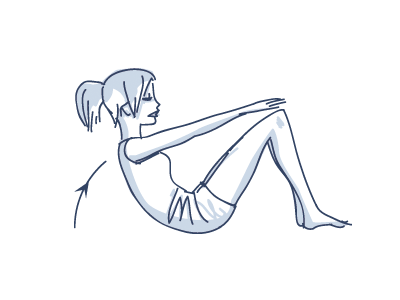 2.- Ejecuta 30 segundos de abdominales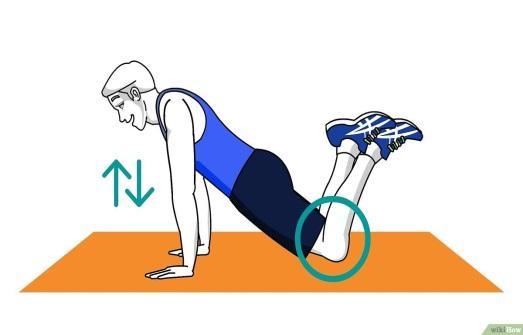 3.- Realiza 20 segundos de flexión extensión de brazos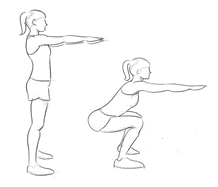 4.- Ejecuta 30 segundos de sentadillas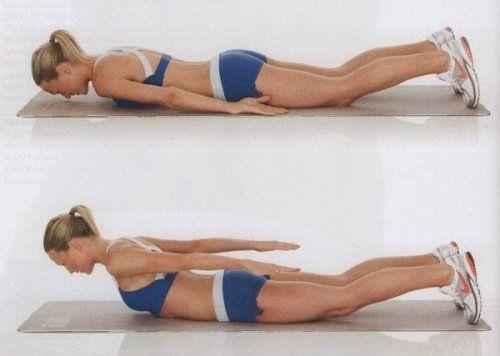 5.- Ejecuta 30 segundos de dorsales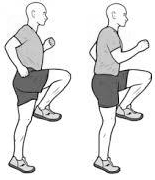 6.- Trabaja 30 segundos de skipping1.- ¿Cuáles son los beneficios de la actividad física?a.- Sedentarismob.- Aislamientoc.- Buen dormird.- Poca energía2.- ¿Para qué sirve hacer deporte?a.- Para crecerb.- Para corregir c.- Para mejorar mis habilidadesd.- Todas las anteriores3.- ¿Qué deportes son de manera individual?a.- Tenis, Básquetbol y Rugbyb.- Golf, Gimnasia Artística y Esquíc.- Atletismo, Voleibol y Fútbold.- Canotaje, Handbol y Baseball 4.- ¿Cuál de los siguientes deportes se juega en grupo?a.- Tenis de mesab.- Atletismoc.- Rugbyd.- Esgrima